THE ASSOCIATED STUDENTS OF THE UNIVERSITY OF HAWAI‘I AT MĀNOA2465 Campus Road, Campus Center Room 211AHonolulu, Hawaii 96822General Senate Meeting #14 of the 110th SenateJanuary 30, 2023, 6:00pmHybridOPENINGCall to OrderPresident Ramirez called the meeting to order at 4:49 pm on Zoom.Roll CallPresent: 	[16] President Ramirez, Vice President Kasal-Barsky, SAL Chen, SAL Dizon, SAL Hermoso, Senator Crowell, Senator Dulai, Senator Goo, Senator Kang, Senator Katayama, Senator Sydney Kim, Senator Lum, Senator Martin, Senator Sambrano, Senator Yamaguchi, Senator YeeExcused Absent: 	[10] Secretary Cha, Treasurer Luboviski, SAL Stephens, Senator Genova, Senator Sara Kim, Senator Santiago, Senator Stewart, Senator Tran, Senator Unutoa, Senator VizcarraUnexcused Absent:	[5] Senator Bruce, Senator Horn,  Senator Guitierrez, Senator McCartan, Senator TollettExcused Late:	[0] Unexcused Late:	[0]Excused Early Departure:	[0]Unexcused Early Departure:	[0]On Leave:	[0]Advisor:	[1] Advisor ManiniEx Officio:	[0]Guests:	[0] Reading & Approval of Minutes110GSM13 12062022 DRAFT MinutesPresident Ramirez			May I entertain a motion to approve the meeting minutes?Senator Dulai				Set motion.Senator Martin				Second.President Ramirez			Thank you so much. Meeting minutes have been approved. We’re gonna move onto executive reports. Official CorrespondenceTestimonyREPORTSExecutivePresidentReached out to a few people about this to start doing some planning and initiatives. 	Vice-PresidentWorked with Student Affairs and Nikhil on initiatives to work on Working on the UPASS survey for the this year as wellWe also had our training with Jamie and that went really well tooOur resolution for naming the life sciences building got approved by the Board of RegentsTreasurerNo report.	SecretaryNo report.AdministrativeAdvisorNo report.	Operations ManagerPresident Ramirez			We can move onto standing committee reports.Judicial BranchStanding CommitteesPresident Ramirez			We have Jason’s report.Campus Life					Our ProgressWorking on setting up Open Mic Our PlansWill discuss other events we want to do in futureIssuesNoneMiscellaneousNoneElections					Our ProgressHaven’t met to discuss timelineOur PlansNoneIssuesNoneMiscellaneousNoneExternal AffairsChairperson Goo					Our ProgressEvent at Royal Hawaiian on Feb 3rd (4:45-5:45)Started working on promotion items, creating spreadsheetWorking on uniformsOur PlansNoneIssuesNoneMiscellaneousNoneFinanceChairperson Chen					Our ProgressTotal 50 RIO applicants completed orientationStarting interviews on Feb 3Updating Finance Transaction SheetOur PlansFIN meeting on Wed, Feb 1, 7PMIssuesNoneMiscellaneousNoneInternal Affairs					Our ProgressSetting up meeting soon (sending invites today)Our PlansNoneIssuesNoneMiscellaneousNoneInvestments and Long Range Planning					Our ProgressHad RIO meeting last week Our PlansNoneIssuesNoneMiscellaneousNoneStudent AffairsPresident Ramirez					Our ProgressNoneOur PlansNoneIssuesNoneMiscellaneousNoneUndergraduate Academic Affairs					Our ProgressNoneOur PlansNoneIssuesNoneMiscellaneousNonePresident Ramirez			Let’s move down to unfinished business.Ad-HocSPECIAL ORDERSUNFINISHED BUSINESS & GENERAL ORDERSSB 13-23 TO APPROPRIATE FUNDING FOR HYBRID MEETING EQUIPMENT AND SOFTWAREAMENDED SB 13-23 TO APPROPRIATE FUNDING FOR HYBRID MEETING EQUIPMENT AND SOFTWAREPresident Ramirez			We were looking to make our meetings more successful especially when we have people who come and testify and there’ll be a better way to have them be better engaged. Jason was mentioning a way to use a type of equipment for that. Kate and I in the fall got a meeting minutes software so we’re thinking of using the same bill to reexamine better support for that bill.	SAL Chen				I would like to move to recall SB 13-23.Senator Lum				Second.SAL Chen				This bill was passed September 2022 and since it was only pertaining to the software I thought it would be better to add the camera as well.⅔ MAJORITY ROLL CALL VOTE TO RECALL SENATE BILL 13-23 TO TO APPROPRIATE FUNDING FOR HYBRID MEETING EQUIPMENT AND SOFTWAREVote was unanimous; Motion carries.Vice-President Kasal-Barsky		Majority has it.President Ramirez			We have the bill on the floor.  These are things we can motion to amend to the bill. You can motion to make the adjustments.SAL Chen				I would like to entertain the motion to replace the current bill with this amended version.Sen Dulai				Second.President Ramirez			If there’s any discussion, please do so at this time. There are no discussions, so Hayden can you do a roll call to approve the amendments?ROLL CALL VOTE TO APPROVE AMENDED SENATE BILL 13-23 TO TO APPROPRIATE FUNDING FOR HYBRID MEETING EQUIPMENT AND SOFTWAREVote was unanimous; Motion carries.Vice-President Kasal-Barsky		The ayes have it.President Ramirez			The amendments have been approved. Advisor Manini				Rudy, You have to adopt it because this act has already been passed so motion to readopt with all the amendments and you need ⅔ vote.President Ramirez			May I entertain a motion to readopt the amendments to SB 13-23?Senator Lum				Set motion.Vice-President Kasal-Barsky		Second.⅔ ROLL CALL VOTE TO READOPT AMENDED SENATE BILL 13-23 TO TO APPROPRIATE FUNDING FOR HYBRID MEETING EQUIPMENT AND SOFTWAREVote was unanimous; Motion carries.Vice-President Kasal-Barsky		The ayes have it.President Ramirez			Thank you so much. SB 13-23 has been readopted.RECALL FY ’23 BUDGETPROPOSED AMENDED SA 01-23 ESTABLISHING THE ASUH BUDGET FOR FISCAL YEAR 2023President Ramirez			Moving on, in July, we were looking at approval of our FY ‘23 budget schedule. We were gonna recall this and reallocate surplus funds and also we had a difference in terms of revenue projected and investment portfolio advisors and they gave us a number that was conducted in their system because in our data, we used reports that didn’t showcase the final cycle earnings. So there was a new figure we were given that will be the accurate projection.  It’s a little over $1,000 that would go to general funds. May I entertain a motion to recall FY ‘23 budget?Sen Martin				Set motion.Vice-President Kasal-Barsky		Second.President Ramirez			Thank you so much. Any discussions or questions before we vote to move it to the floor?⅔ MAJORITY ROLL CALL VOTE TO RECALL FY ‘23 BUDGETVote was unanimous; Motion carries.Vice-President Kasal-Barsky		Majority has it and revisions have been approved.President Ramirez			The bill has been approved to be on the floor. Just a reminder we have a clause to make sure we follow through with that. The allocation of surplus funds we still have provisions that we readjusted to the general fund. Advisor Manini				Did treasurer and finance look at this separately so there are ayes on it that are checking numbers to make sure they’re accurate?President Ramirez			Jason has already examined it already along with the rest of the finance members. The treasurer I tried to meet with him Saturday morning to go over this but there were some complications but he was emailed the differences and revenues. Advisor Manini				Healani advises the finance team and I do not. Has Healani also have the opportunity to look at this to make sure the numbers and adjustments are accurate? Has finance committee had a meeting?SAL Chen				We’re meeting on Wednesday.Advisor Manini				So you guys are voting on this before the finance committee votes? So finance hasn’t looked at this? When there are changes to the budget, there should be checks and balances in terms of changes that have been made. So it sounds like Rudy made changes, Jason looked at it, and finance hasn’t looked at it. Usually, the budget goes through the committee. Sometimes it does get special ordered depending on timing but that’s in the initial construction of the budget. Now they’re making changes to what we are concluding our “surpluses” in different areas. So that takes more examination and having multiple sets of eyes look at it on behalf of the senate is important. If we pass this tonight and there are problems and it has to go through the senate again so another readoption. So in terms of expedition, it won’t get held back and will go straight to the Vice Provost Office for them to review and approve. Since I’ve not seen this before and no one communicated this to me, I can vouch that all the numbers are accurate. I’d like to know if we’ve done our due diligence at the student level and we’ll have to do ours from the full time employee level. If you pass it with the amendments, hopefully everything is in order but if not, then it’ll get sent back and has to get revised again.President Ramirez			Thank you, we’ll keep this in mind when motioning.Sen Goo				Sorry, Bonny do you just recommend we table this until finance looks over it?Advisor Manini				I think the senate still has money to operate right now so these changes are not needed tonight because you can still allocate funding for bills. So before you make changes, doing due diligence is important. I would suggest tabling this so we can make it is accurate and correct and get finance and Healani to look over this.SAL Chen				I would like to entertain the motion to table this.Sen Goo				Second.President Ramirez			Any discussions? Can we get a ⅔ vote?Advisor Manini				You only need majority. ⅔ is for readoption.MAJORITY ROLL CALL VOTE TO TABLE FY ‘23 BUDGETVote was unanimous with one abstention; Motion carries.Vice-President Kasal-Barsky		Majority has it.President Ramirez			Thank you. We’re gonna move onto the next item. NEW BUSINESSPM#26 RELATING TO THE GENERAL EDUCATION COMMITTEEPresident Ramirez			May I entertain a motion to bring PM #26 onto the floor?Sen Goo				Set motion.Sen Lum				Second.President Ramirez			These are the delegates. Please let me know if you have any questions. I’ll give a few seconds. May I entertain a motion to approve PM#26?Vice-President Kasal-Barsky		Set motion.Sen Goo				Second.President Ramirez			For this one we can unmute. For those who approve, unmute and say, “aye to approve or nay”.VOICE VOTE TO APPROVE PM#26 RELATING TO THE GENERAL EDUCATION COMMITTEEVote was unanimous; Motion carries.President Ramirez			Sounds like the ayes have it. PM#28 RELATING TO THE STUDENT CAUCUS DELEGATESPresident Ramirez			May I entertain a motion to approve PM#28?Sen Lum				Set motion.Sen Martin				Second.President Ramirez			So we have no external affairs people so Miguel would be one of the delegates. May I entertain a motion to approve PM#28?Sen Lum				Set motion.Sen Goo				Second.President Ramirez			I’m gonna do voting by unmuting one more time for approval. When you’re ready, unmute your mic. VOICE VOTE TO APPROVE PM#28 RELATING TO THE STUDENT CAUCUS DELEGATESVote was unanimous; Motion carries.President Ramirez			Sounds unanimous. PM#28 has been approved. PM#30 RELATING TO THE MO’OLELO LEGISLATIVE FELLOWPresident Ramirez			May I entertain a motion to bring PM#30 onto the floor?Vice-President Kasal-Barsky		Set motion.Sen Goo				Second.President Ramirez			May I entertain a motion for approving PM#30?Sen Goo				Set motion.Vice-President Kasal-Barsky		Second.President Ramirez			One more time please unmute your mic to vote.VOICE VOTE TO APPROVE PM#30 RELATING TO THE MO’OLELO LEGISLATIVE FELLOWVote was unanimous; Motion carries.President Ramirez			Sounds unanimous. PM#30 has been approved. PM#32 RELATING TO THE STUDENT RETENTION THINKTANKPresident Ramirez			May I entertain a motion to bring PM#32 onto the floor?Vice-President Kasal-Barsky		Set motion.Sen Goo				Second.President Ramirez			Sorry everybody, I have the wrong attachment. May I entertain a motion to move onto the next item? Sorry everybody. PM#33 RELATING TO THE ASSISTANT PROVOST FOR GLOBAL ENGAGEMENT ADVISORY SEARCH President Ramirez			May I entertain a motion to move onto PM#33 instead?Sen Lum				Set motion.Sen Goo				Second.President Ramirez			Thank you. I’m gonna give 25 more seconds. May I entertain a motion to approve PM#33?Sen Martin				Set motion.Sen Dulai				Second.VOICE VOTE TO APPROVE PM#33 RELATING TO THE ASSISTANT PROVOST FOR GLOBAL ENGAGEMENT ADVISORY Vote was unanimous; Motion carries.President Ramirez			Sounds unanimous. PM#33 has been approved. PM#34 RELATING TO THE COLLEGE OF TROPICAL AGRICULTURE AND HUMAN RESOURCES DEAN ADVISORY SEARCHPresident Ramirez			May I entertain a motion to move onto PM#34?Sen Lum				Set motion.Sen Goo				Second.President Ramirez			I’m gonna give about 10 seconds. May I entertain a motion to approve PM#34?Sen Martin				Set motion.Sen Dulai				Second.VOICE VOTE TO APPROVE PM#34 RELATING TO THE COLLEGE OF TROPICAL AGRICULTURE AND HUMAN RESOURCES DEAN ADVISORY SEARCHVote was unanimous; Motion carries.President Ramirez			Thank you so much. PM#34 has been approved. PM#35 RELATING TO THE ASUH LEGISLATIVE FELLOWPresident Ramirez			May I entertain a motion to bring PM#35 on the floor?Sen Martin				Set motion.Sen Lum				Second.President Ramirez			I’m gonna give 10 more seconds. May I entertain a motion to approve PM#35?Sen Goo				Set motion.Sen Dulai				Second.VOICE VOTE TO APPROVE PM#35 RELATING TO THE ASUH LEGISLATIVE FELLOWVote was unanimous; Motion carries.President Ramirez			Thank you so much. PM#35 has been approved.PM#36 RELATING TO THE JABSOM DEAN ADVISORY SEARCH President Ramirez			May I entertain a motion to bring PM#36 on the floor?Sen Martin				Set motion.Sen Lum				Second.President Ramirez			I’m gonna give 10 more seconds. May I entertain a motion to approve PM#36?Sen Martin				Set motion.Sen Lum				Second.VOICE VOTE TO APPROVE PM#36 RELATING TO THE JABSOM DEAN ADVISORY SEARCH Vote was unanimous; Motion carries.President Ramirez			Thank you so much. PM#36 has been approved.PM#37 RELATING TO THE COMMISSION OF THE STATUS OF WOMENPresident Ramirez			May I entertain a motion to bring PM#37 on the floor?Sen Martin				Set motion.Sen Lum				Second.President Ramirez			I’m gonna give 10 more seconds for this as well. Sen Lum				I  motion to approve PM#37.Sen Martin				Second.VOICE VOTE TO APPROVE PM#37 RELATING TO THE COMMISSION OF THE STATUS OF WOMENVote was unanimous; Motion carries.President Ramirez			Thank you so much. PM#37 has been approved.PM#39 STANDING COMMITTEE APPOINTMENTSPresident Ramirez			May I entertain a motion to approve PM#39?Sen Martin				Set motion.Sen Lum				Second.President Ramirez			I’m gonna give a bit more time for this. Sen Martin				May I entertain a motion to approve PM#36? Sen Lum				Second.VOICE VOTE TO APPROVE PM#39 STANDING COMMITTEE APPOINTMENTSVote was unanimous; Motion carries.President Ramirez			Thank you so much. PM#39 has been approved. I need to grab the appropriate PM so I’m gonna ask for a recess break of 5 minutes. May I entertain a motion for a 5 minute recess?Sen Martin				Set motion.Sen Dulai				Second.PM#32 RELATING TO THE STUDENT RETENTION THINKTANKPresident Ramirez			Okay everybody, I apologize it took me a long time to find the PM so I need to do a ⅔ majority approval to add the PM to the agenda. May I entertain a motion to add the PM relating to the student retention ThinkTank?Sen Martin				Set motion.Sen Dulai				Second.President Ramirez			Since there’s no discussion at this time, Hadyen can you do a roll call to add the PM to the agenda?⅔ MAJORITY ROLL CALL VOTE TO ADD PM#32 RELATING TO THE STUDENT RETENTION THINKTANK TO THE AGENDAVote was unanimous; Motion carries.Vice-President Kasal-Barsky		Majority has it.President Ramirez			Thank you so much. Let me share my screen. Advisor Manini				It still says Mo’olelo legislative fellow, did you strike that verbage?President Ramirez			Thank you so much Bonny for catching that. I’m gonna give 10 more seconds.Advisor Manini				Change the date to Jan 30, it says 23.President Ramirez			Okay everybody. May I entertain a motion to approve PM #32?Vice-President Kasal-Barsky		Set motion.Sen Martin				Second.VOICE VOTE TO APPROVE PM#32 RELATING TO THE STUDENT RETENTION THINKTANKVote was unanimous; Motion carries.President Ramirez			Thank you so much. PM#32 has been approved. Sen Martin				May I make a motion? to waive the rules for section 22-2 to allow for more additional dates.President Ramirez			Thank you so much for bringing that up. I was discussing with people. Because there has been trouble with meetings for committees, there is a rule that when it comes to meeting - I’m gonna bring up the rules. Like I said before, I’m thankful that finance committee is meeting this week. We’ve been having challenges for committees meeting and one of the things that could be a little more helpful is people have more guidance on when they can meet and weekends make it easier to meet. Because there’s language in our rules that says, “may,” to give the flexibility of meeting on weekends for more availability. There was a discussion to do a waiver on the rules.Advisor Manini				The rule reads that the SEC, the senate and executive committee and the staff committee meetings may not be held on state holidays and then it addresses the senate and executive committee meetings may not be held on weekends. It does not say that the standing committee meetings may not be held on weekends so it’s sounding like you’re talking about standing committee meetings, not senate and executive committees. So what are you talking about right now, Kyle? because you’re the one trying to make the motion.Sen Martin				I guess I just misread it, to be honest. I misunderstood the way the section was written and thought that standing committees weren’t allowed on weekends which would’ve been a big difficulty as I’ve taken on more responsibilities this year.Advisor Manini				So the bottom line is that standing committees can meet but you all need to be sure you’re meeting your 48 hour notice and it has to go out to the public. Traditionally, it was through the bulletin board out in Campus Center, then you sent out through the senate online. If you’re posting it online, please be consistent and follow through and get it out. The reason why weekends and holidays were brought up in these rules is because of the desire for the senate members to want students to access the meetings. That was before because meetings were virtual. So now with virtual, students can tune it more easily. Be conscious about getting that information out publicly so anyone interested can log in. The other thing is if you’re trying to do hybrid or in person, weekends may be a challenge because of availability of facilities. Standing committees can meet on weekends but senate, exec, and standing committees cannot meet on holidays.Sen Martin				On that note you mentioned meetings used to be in person but now they’re virtual. I was just thinking that maybe in the future we could do holidays, specifically only for standing committee meetings because availability is an issue. I would argue that a lot of state holidays would be best for students’ flexibility.Advisor Manini				That’s something you will all have to agree. I just wanna say if you do call Healani and it’s a holiday, you will be paying her for her time out of your budget because of the nature of her contact. I just want you to understand the financial obligations. President Ramirez			Thank you everybody since we now no longer have quorum, we will be ending the meeting as of the last person who left. OPEN FORUMCLOSINGAnnouncementsPresident Ramirez			Yes, thank you Quinn. There is an event coming up. If anyone can volunteer for the food vault, that would be great. Contact ASUH. Thank you everybody please have your committees meet sooner and plan some events.Adjournment*Meeting ended as of last person who leftGeneral Senate Meeting #14 was adjourned at 5:55pm.Respectfully Submitted,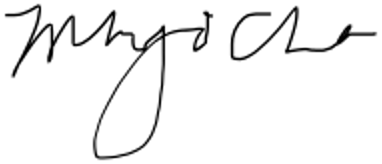 __________________________Min Ji ChaSecretary